PROJETO DE LEI Nº DE 2020.“Dá denominação oficial À RUA 11 LOCALIZADA NO LOTEAMENTO RESIDENCIAL FLOR D’ALDEIA, de Rua PEDRO ALVES DA SILVA.”A CÂMARA MUNICIPAL DE MOGI MIRIM APROVA:Art. 1º – A Rua 11, localizada no Loteamento Residencial Flor D’aldeia, passa a denominar-se “PEDRO ALVES DA SILVA”.Art. 2º – Esta lei entrará em vigor na data de sua publicação.Art. 3º – Revogam-se às disposições em contrário.Sala das Sessões “Vereador Santo Rótolli”, em 14 de setembro de 2020.Vereador Eng. Agrônomo Jorge Setoguchi 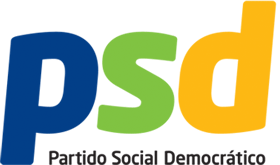 JUSTIFICATIVA